             Domenica 26 Febbraio 2017PRIORITA’ CAMPI OUTDOOR*/**/***  ricognizione unica	PRIORITA’ CAMPI OUTDOORIl comitato organizzatore NON RISPONDE di eventuali furti e/o danni subiti nei parcheggi o nelle scuderie in quanto la scuderizzazione NON è obbligatoria .!! PARCHEGGI E SCUDERIE NON CUSTODITI !!PALASTURLAMAGGIORE OUTDOORISEO OUTDOORInizio ore   7.305 anni *A seguireA 100 *Inizio ore   8.306 anni mistaInizio ore   8.45C 130 tempoCirca ore 11.15C 145 GRAN PREMIOA seguireC 135 fasi c.Circa ore 12.45C 125 tempo **(fino al n.10)A seguireC 120 fasi c. **Inizio ore 16.00B 90 prec. ***A seguireB 100 fasi c. ***A seguire B 110 fasi c. ***A seguire C 115 fasi c. ***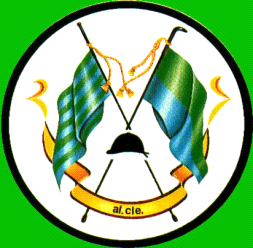 